	   Sunday, September 14, 2014	   Monday, September 15, 2014	   Tuesday, September 16, 2014	   Wednesday, September 17, 2014	   Thursday, September 18, 2014	   Friday, September 19, 2014	   Saturday, September 20, 20146:00AMHome Shopping  Shopping program.6:30AMHome Shopping  Shopping program.7:00AMTomorrow's World: The Middle East in Prophecy    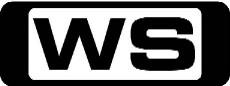 Religious program.PG7:30AMLeading The Way: 12 Evidences Of Faith, Part 6, 'Controlling the Tongue'    Religious program.PG8:00AMDavid Jeremiah: The Exile    Religious ProgramPG8:30AMHome Shopping  Shopping program.9:00AMHome Shopping  Shopping program.9:30AMHome and Away Catch-Up (R)  'CC'   Miss Home and Away this week? Catch up on 7TWO!PG (V,S)12:00PMThe Davis Cup: Australia v Uzbekistan - Day 3    Uzbekistan is in Perth to challenge Australia as it attempts to reach the World Group for the first time. However, last time these two sides met, the Aussies emerged victorious 3-1 after Bernard Tomic  won both of his singles rubbers.5:00PMSpecial: Elizabeth Taylor: Auction Of A Lifetime (R) 'CC' (2011)    Discover the story of Elizabeth Taylor's extraordinary life told through the prism of her most precious possessions, which feature in landmark auctions in New York and London.PG  (A)6:30PMInventions that Shook the World: The 1920s (R)    Sound comes to the silver screen. Poverty inspires a desperate inventor to come up with a winner called television. Criminals find there's one less place to hide with the invention of the lie detector.G7:30PMMighty Ships: North Star (R) 'CC'    The North Star is one of the only links between Alaska and the U.S. Tonight we capture every moment of a routine voyage that becomes anything but: with waves tens of metres high and hurricane-force winds.G8:30PMEscape To The Country: Cambridgeshire    **NEW EPISODE**Jonnie Irwin joins the house hunt in Cambridgeshire to help a retired couple who, after 30 years in the same home, want to move closer to their grandchildren.G9:30PMEscape To The Country: Shropshire (R)    **DOUBLE EPISODE**Alistair Appleton heads to Shropshire to help a couple ditch their urban apartment in favour of village life.G10:30PMHomes Under The Hammer    **NEW EPISODE**The real-life drama of an auction and following the planning and building works which could transform buyers' property into a dream home.G11:45PMBritain's Empty Homes: Lisa And Paul Townend    **NEW EPISODE**A couple with 320,000 pounds to spend visits a 17th century cottage as the two explore property options in rural Hampshire with the help of Jules Hudson.PG1:00AMThe Bill: Sacrifice (R) 'CC'    Hagen investigates the death of a man after their one night stand ends in tragedy. As news spreads at the station, Hagen becomes a victim of a cruel prank and questions her position at the Met. Starring SAMANTHA ROBSON, MARK WINGETT, SIMON ROUSE, PAUL USHER and TONY O'CALLAGHAN.M2:00AMThe Bill: White Cliffs Of Dover (R) 'CC'    A notorious armed robber reappears in Sun Hill to make a deal with DCI Meadows. As the stakes get higher and the consequences more deadly, can Meadows trust a criminal? Starring SIMON ROUSE, MARK WINGETT, JANE WALL, DES MCALEER and MATTHEW CROMPTON.M3:00AMThe Bill: Value Of Nothing (R) 'CC'    Lennox investigates an art dealer and young woman who are selling forged paintings to galleries, while remaining one step ahead of the police. Can Lennox outsmart the sly duo? Starring GEORGE ROSSI, NATALIE ROLES, RUPERT FRAZER, FIONA DOLMAN and OLIVER COTTON.M4:00AMThe World Around Us: In The Footsteps Of The Pharaohs (R)  Take a journey through Egypt, visiting remainders of the country's prolific ancient civilisation.G5:00AMThe World Around Us: Outback O'Bourke (R)  Explore the land beyond Bourke, the edge of the great unknown for most Australians.G6:00AMHome Shopping  Shopping program.6:30AMHome Shopping  Home Shopping7:00AMSpit It Out (R) 'CC'    An exciting, fast-paced word game that requires lateral thinking and loads of teamwork! Hosted by Elliot Spencer.C7:30AMThe DaVincibles: Music To My Ears/Party Madness (R) 'CC'    Follow the exploits of the modern-day DaVinci family as they explore the world for rare artefacts to sell at Uncle Leo's antique shop.C8:00AMToybox: Tickled Pink (R) 'CC'    Watch the toys come alive when we open the lid to a fantasy world full of fun, music, learning and adventure!P8:30AMHarry's Practice (R) 'CC'  Join Dr Harry Cooper and Dr Katrina Warren for everything you need to know about animals.G9:00AMHome And Away - The Early Years (R) 'CC'  Michael's business is in jeopardy when the Sands Resort goes bust. Damian resorts to desperate measures to ensure his popularity with girls. Starring DENNIS COARD.G9:30AMShortland Street    (R)A fast-paced medical drama that centres around the lives and loves of the staff and their patients.PG10:00AMCoronation Street    (R)The story of everyday life in a small, tightly knit community in England.PG10:30AMDr Oz: Five Epic Diet Disasters Smart Women Are Making 'CC'    Get answers to your health questions from Dr Oz and other leading doctors, hospitals, associations and authors.PG11:30AMFour In A Bed: Foxholm (R)    The competition kicks off in North Yorkshire where bosom buddies Julie Janes and Yvonne Quinsey run Foxholm - an African themed B&B.PG12:00PMHomicide: Life On The Street: The Same Coin (R) 'CC'  A graphic hit and run accident leaves Detective Munch and Mike with just one piece of evidence, the victim's tattoo. Starring GIANCARLO ESPOSITO, YAPHET KOTTO, JON SEDA, KYLE SECOR and CLARK JOHNSON.M1:00PMHomicide: Life On The Street: Homicide.Com (R) 'CC'  A torturous ritual is broadcast over the internet, and the killer invites anyone to click their mouse to watch. Starring GIANCARLO ESPOSITO, YAPHET KOTTO, JON SEDA, KYLE SECOR and CLARK JOHNSON.M2:00PMAll Saints: Just Like A Woman (R) 'CC'  Connor has to overcome his prejudices when he discovers that his old football coach is now a woman. Starring GEORGIE PARKER, JUDITH MCGRATH, JEREMY CUMPSTON, LIBBY TANNER and MARTIN LYNES.PG3:00PMA Country Practice: One For The Road - Part 2 (R)  Marta and Ben's relationship is put under great strain. A bitter argument divides Terence and Marta.G4:00PMCoronation Street    The story of everyday life in a small, tightly knit community in England.PG  (V,A)4:30PMCoronation Street    The story of everyday life in a small, tightly knit community in England.PG5:00PMShortland Street    A fast-paced medical drama that centres around the lives and loves of the staff and their patients.PG5:30PMHomes Under The Hammer (R)    The real-life drama of an auction and following the planning and building works which could transform buyers' property into a dream home.G6:30PMBargain Hunt: Australia 3 **NEW SERIES PREMIERE**In an Australian Bargain Hunt special, an Aussie red team competes against a British Blue team at the Sydney Antiques Centre. Then, Tim climbs one of the iconic symbols of Sydney, its harbour bridge.G 7:30PMCities of the Underworld: Underground Bootleggers: Portland (R)    Don Wildman ventures beneath the refined modern streets of Portland into a covert world of slave tunnels, gambling dens, and into an ingenious modern water system that keeps the city from drowning in its own filth.PG  (D,S)8:30PMJudge John Deed: Duty Of Care (R) 'CC' (2001)    Jo Mills QC is prosecuting a manslaughter case involving the manager and foreman of a building site, following the death of a young man crushed by a falling wall on his first day at work. Starring MARTIN SHAW, JENNY SEAGROVE, JEMMA REDGRAVE, CAROLINE LANGRISHE and BARBARA THORN.M  (A)10:40PMWaking The Dead: Multistorey - Part 1 (R) 'CC'    A man jailed for a high-street shooting spree has won an appeal and Boyd is reluctant to investigate. As DC Mel Silver digs deeper, she discovers some disturbing truths about her boss. Starring TREVOR EVE, SUE JOHNSTON, HOLLY AIRD, WIL JOHNSON and CLAIRE GOOSE.M  (V)11:50PMMurder In Mind: Favours    **NEW EPISODE**An escaped convict has made a new life for himself running a country pub. But his business is in trouble and he's been offered a very large sum of money to kill someone... Starring GARY KEMP, GAYNOR FAYE, PHIL DAVIS, GARY MCDONALD and CHARLOTTE AVERY.M  (V)12:50AMBargain Hunt: Australia 4 In an Australian special, Aussie teams hunt for bargains at an eclectic antique centre in Melbourne. Then, Tim heads to the countryside to see some fine French Napoleonic treasures.G 2:00AMFour In A Bed: Foxholm (R)    The competition kicks off in North Yorkshire where bosom buddies Julie Janes and Yvonne Quinsey run Foxholm - an African themed B&B.PG2:30AMHarry's Practice (R) 'CC'  Join Dr Harry Cooper and Dr Katrina Warren for everything you need to know about animals.G3:00AMHomicide: Life On The Street: The Same Coin (R) 'CC'  A graphic hit and run accident leaves Detective Munch and Mike with just one piece of evidence, the victim's tattoo. Starring GIANCARLO ESPOSITO, YAPHET KOTTO, JON SEDA, KYLE SECOR and CLARK JOHNSON.M4:00AMHomicide: Life On The Street: Homicide.Com (R) 'CC'  A torturous ritual is broadcast over the internet, and the killer invites anyone to click their mouse to watch. Starring GIANCARLO ESPOSITO, YAPHET KOTTO, JON SEDA, KYLE SECOR and CLARK JOHNSON.M5:00AMHomes Under The Hammer (R)    The real-life drama of an auction and following the planning and building works which could transform buyers' property into a dream home.G6:00AMHome Shopping  Shopping program.6:30AMHome Shopping  Home Shopping7:00AMSpit It Out (R) 'CC'    An exciting, fast-paced word game that requires lateral thinking and loads of teamwork! Hosted by Elliot Spencer.C7:30AMThe DaVincibles: Dancing DaVincis/Snowballed (R) 'CC'    Follow the exploits of the modern-day DaVinci family as they explore the world for rare artefacts to sell at Uncle Leo's antique shop.C8:00AMToybox: Clever Cape (R) 'CC'    Watch the toys come alive when we open the lid to a fantasy world full of fun, music, learning and adventure!P8:30AMHarry's Practice (R) 'CC'  Join Dr Harry Cooper and Dr Katrina Warren for everything you need to know about animals.G9:00AMHome And Away - The Early Years (R) 'CC'  Roxy's jealous sister does her best to ruin her romance with Luke. A distressed Pippa blames her husband for their financial woes. Starring DEBRA LAWRANCE and JOHN ADAM.G9:30AMShortland Street    (R)A fast-paced medical drama that centres around the lives and loves of the staff and their patients.PG  (D)10:00AMCoronation Street    (R)The story of everyday life in a small, tightly knit community in England.PG10:30AMDr Oz: Dr Oz On Location! The Biggest Lifesaving Hour In Oz Show 'CC'    Get answers to your health questions from Dr Oz and other leading doctors, hospitals, associations and authors.PG  (A)11:30AMFour In A Bed: The Pack Horse (R)    Teams head to the Pack Horse B&B in Lincolnshire - a B&B with a touch of the stars and stripes, in the shape of its very own American diner.PG12:00PMHomicide: Life On The Street: A Case Of Do Or Die (R) 'CC'  The death of a successful soon-to-be married woman leaves Ballard and Bayliss and the entire Homicide squad searching for what transpired. Starring GIANCARLO ESPOSITO, YAPHET KOTTO, JON SEDA, KYLE SECOR and CLARK JOHNSON.M1:00PMHomicide: Life On The Street: Sideshow: Part 2 (R) 'CC'  The New York and Baltimore detectives pry further into the investigation of the sex scandal cover up, and locate a key witness who divulges new evidence. Starring GIANCARLO ESPOSITO, YAPHET KOTTO, JON SEDA, KYLE SECOR and CLARK JOHNSON.M2:00PMAll Saints: Three's A Crowd (R) 'CC'  Jared uncovers the dark secret behind an elderly woman's refusal to leave the bedside of a dear friend. Starring GEORGIE PARKER, JUDITH MCGRATH, JEREMY CUMPSTON, LIBBY TANNER and MARTIN LYNES.PG3:00PMA Country Practice: A Fair Day's Work - Part 1 (R)  There's a fire at the Jones' farm and Brendan has to break the news to Molly, but she has some bad news of her own. Terence has a mixed reaction to a new arrival in the Valley - a female farm owner. Starring SHANE PORTEOUS, GRANT DODWELL, LORRAE DESMOND, SHANE WITHINGTON and BRIAN WENZEL.G4:00PMGeorge & Mildred: All Around The Clock (R)  It's a pleasant surprise for Mildred when George gives her an anniversary present, but what other surprises are in store? Starring YOOTHA JOYCE and BRIAN MURPHY.PG4:30PMCoronation Street    The story of everyday life in a small, tightly knit community in England.PG5:00PMShortland Street    A fast-paced medical drama that centres around the lives and loves of the staff and their patients.PG  (D)5:30PMHomes Under The Hammer (R)    The real-life drama of an auction and following the planning and building works which could transform buyers' property into a dream home.G6:30PMBargain Hunt: Australia 4 In an Australian special, Aussie teams hunt for bargains at an eclectic antique centre in Melbourne. Then, Tim heads to the countryside to see some fine French Napoleonic treasures.G 7:30PMHighway Patrol: Taxi Theft (R) 'CC'    A taxi passenger tries to avoid paying the fare by stealing the taxi, leaving the driver stranded roadside.PG  (L)8:00PMCrash Investigation Unit: Wedderburn (R) 'CC'    On a dark, rural road, a ute and a Hyundai are mangled facing each other. At first glance, it looks like a head-on collision, but the expert eyes of the Crash Investigation Unit soon prove otherwise.PG8:30PMAir Crash Investigations: Attack Over Baghdad (R) 'CC'    **DOUBLE EPISODE**November 22, 2003 - It was supposed to be a routine 'mail run', but shortly after takeoff, the three man crew of the DHL A300 is thrown into the fight of their lives.PG9:30PMAir Crash Investigations: Nowhere To Land (R) 'CC'    **DOUBLE EPISODE**The pilots of TACA Flight #110 managed one of the most remarkable landings in the history of commercial aviation. Investigators had to determine why the engines of a brand new Boeing 737 failed mid-flight.PG10:30PMSeconds From Disaster: Alpine Tsunami (R)    In 1999, the village of Galtur - a popular ski resort in Austria - was devastated by an avalanche that buried the village under 170,000 tons of snow. What went wrong?PG11:40PMLife After People: Armed & Defenseless 'CC'    Mankind's war machines are examined. Featured are the explosion of an underwater nuclear missile and urban avalanches.PG12:40AMBargain Hunt: Australia 2 In an Australian special, teams head to Sydney to one of the country's oldest and largest antiques centres. Then, Tim explores the State Mitchell Library's treasured Australiana collection.G 1:40AMFour In A Bed: The Pack Horse (R)    Teams head to the Pack Horse B&B in Lincolnshire - a B&B with a touch of the stars and stripes, in the shape of its very own American diner.PG2:05AMDr Oz: Dr Oz On Location! The Biggest Lifesaving Hour In Oz Show 'CC'    (R)Get answers to your health questions from Dr Oz and other leading doctors, hospitals, associations and authors.PG  (A)3:00AMHomicide: Life On The Street: A Case Of Do Or Die (R) 'CC'  The death of a successful soon-to-be married woman leaves Ballard and Bayliss and the entire Homicide squad searching for what transpired. Starring GIANCARLO ESPOSITO, YAPHET KOTTO, JON SEDA, KYLE SECOR and CLARK JOHNSON.M4:00AMHomicide: Life On The Street: Sideshow: Part 2 (R) 'CC'  The New York and Baltimore detectives pry further into the investigation of the sex scandal cover up, and locate a key witness who divulges new evidence. Starring GIANCARLO ESPOSITO, YAPHET KOTTO, JON SEDA, KYLE SECOR and CLARK JOHNSON.M5:00AMHomes Under The Hammer (R)    The real-life drama of an auction and following the planning and building works which could transform buyers' property into a dream home.G6:00AMHome Shopping  Shopping program.6:30AMHome Shopping  Home Shopping7:00AMSpit It Out (R) 'CC'    An exciting, fast-paced word game that requires lateral thinking and loads of teamwork! Hosted by Elliot Spencer.C7:30AMThe DaVincibles: Flea Bitten/Glass From The Past (R) 'CC'    Follow the exploits of the modern-day DaVinci family as they explore the world for rare artefacts to sell at Uncle Leo's antique shop.C8:00AMToybox: Funny Bone (R) 'CC'    Watch the toys come alive when we open the lid to a fantasy world full of fun, music, learning and adventure!P8:30AMHarry's Practice (R) 'CC'  Join Dr Harry Cooper and Dr Katrina Warren for everything you need to know about animals.G9:00AMHome And Away - The Early Years (R) 'CC'  An unemployed Angel comes up with a great idea to make some cash. Imogen is bitter when her plans to seduce Luke backfire. Starring JOHN ADAM and MELISSA GEORGE.G9:30AMShortland Street    (R)A fast-paced medical drama that centres around the lives and loves of the staff and their patients.PG  (D)10:00AMCoronation Street    (R)The story of everyday life in a small, tightly knit community in England.PG10:30AMDr Oz: Episode #4071 'CC'    Get answers to your health questions from Dr Oz and other leading doctors, hospitals, associations and authors.PG  (A)11:30AMFour In A Bed: The Glenwalden Hotel (R)    The group head to Blackpool for high kicks, and to chew the fat at breakfast as the competition proves to be murder on the dance floor.PG12:00PMHomicide: Life On The Street: Truth Will Out (R) 'CC'  A woman's past continues to haunt her and the only way to uncover the mystery to resolve her issues, is to reopen a case that was closed in the 70's. Starring GIANCARLO ESPOSITO, YAPHET KOTTO, JON SEDA, KYLE SECOR and CLARK JOHNSON.M1:00PMHomicide: Life On The Street: Zen And The Art Of Murder (R) 'CC'  When a well-respected Buddhist monk is found bludgeoned in his place of worship Munch and Lewis investigate the bizarre death that left a spoon as the only evidence. Starring GIANCARLO ESPOSITO, YAPHET KOTTO, JON SEDA, KYLE SECOR and CLARK JOHNSON.M2:00PMAll Saints: Time Bombs (R) 'CC'  Luke endangers a patient’s life when he performs an emergency tracheostomy that goes wrong. Starring GEORGIE PARKER, JUDITH MCGRATH, JEREMY CUMPSTON, LIBBY TANNER and MARTIN LYNES.PG3:00PMA Country Practice: A Fair Day's Work - Part 2 (R)  Bob Hatfield takes ill and convinced that he may die, reveals an intimate secret from his past to Cookie. Terence is obviously upset about Marta's relationship with Ben. Starring SHANE PORTEOUS, GRANT DODWELL, LORRAE DESMOND, SHANE WITHINGTON and BRIAN WENZEL.G4:00PMGeorge & Mildred: The Travelling Man (R)  The Ropers take in a 'paying guest': a commercial traveller who seems very willing to do all the odd jobs around the house. Starring YOOTHA JOYCE and BRIAN MURPHY.PG4:30PMCoronation Street    The story of everyday life in a small, tightly knit community in England.PG5:00PMShortland Street    A fast-paced medical drama that centres around the lives and loves of the staff and their patients.PG  (D)5:30PMHomes Under The Hammer (R)    The real-life drama of an auction and following the planning and building works which could transform buyers' property into a dream home.G6:30PMBargain Hunt: Australia 2 In an Australian special, teams head to Sydney to one of the country's oldest and largest antiques centres. Then, Tim explores the State Mitchell Library's treasured Australiana collection.G 7:30PMRosemary & Thyme: Up The Garden Path (R) 'CC'    A picturesque village is a hotbed of turmoil and dissent as the Garden Open Day Scheme approaches. Starring FELICITY KENDAL, PAM FERRIS, LUCY ROBINSON, MAX GOLD and LUCY FLEMING.PG  (V)8:30PMA Touch Of Frost: Paying The Price (R) 'CC'  Rendered homeless by his own carelessness after burning his house down, Inspector Frost takes on a nasty case of kidnapping. Starring DAVID JASON, BRUCE ALEXANDER, JOHN LYONS, COLETTE BROWN and JON SOTHERTON.M  (V)10:40PMWaking The Dead: Multistorey - Part 2 (R) 'CC'    Mel's suspicions about Boyd have been deepening as he continues to withhold vital new evidence from the squad. Is he letting his feelings get the better of his impartiality? Starring TREVOR EVE, SUE JOHNSTON, HOLLY AIRD, WIL JOHNSON and CLAIRE GOOSE.M  (V)11:50PMThe Bill (R) 'CC'    Jim and June are tasked with investigating the murder at the alms- house, however, their own personal relationship begins to cloud their judgement over the involvement of their prime suspect. Starring RENE ZAGGER, SCOTT MASLEN, TRUDIE GOODWIN and MARK WINGETT.M1:00AMHarry's Practice (R) 'CC'  Join Dr Harry Cooper and Dr Katrina Warren for everything you need to know about animals.G1:30AMFour In A Bed: The Glenwalden Hotel (R)    The group head to Blackpool for high kicks, and to chew the fat at breakfast as the competition proves to be murder on the dance floor.PG2:00AMHome Shopping  Shopping program.2:30AMHome Shopping  Shopping program.3:00AMHome Shopping  Shopping program.3:30AMSons And Daughters (R) 'CC'  Caroline shows that she's not the weak, easily-dominated woman everyone thinks she is.G4:00AMHomicide: Life On The Street: Zen And The Art Of Murder (R) 'CC'  When a well-respected Buddhist monk is found bludgeoned in his place of worship Munch and Lewis investigate the bizarre death that left a spoon as the only evidence. Starring GIANCARLO ESPOSITO, YAPHET KOTTO, JON SEDA, KYLE SECOR and CLARK JOHNSON.M5:00AMHomes Under The Hammer (R)    The real-life drama of an auction and following the planning and building works which could transform buyers' property into a dream home.G6:00AMHome Shopping  Shopping program.6:30AMHome Shopping  Home Shopping7:00AMSpit It Out (R) 'CC'    An exciting, fast-paced word game that requires lateral thinking and loads of teamwork! Hosted by Elliot Spencer.C7:30AMThe DaVincibles: A Pimple Plan/Bright Ideas (R) 'CC'    Follow the exploits of the modern-day DaVinci family as they explore the world for rare artefacts to sell at Uncle Leo's antique shop.C8:00AMToybox: Patches Big Show (R) 'CC'    Watch the toys come alive when we open the lid to a fantasy world full of fun, music, learning and adventure!P8:30AMHarry's Practice (R) 'CC'  Join Dr Harry Cooper and Dr Katrina Warren for everything you need to know about animals.G9:00AMHome And Away - The Early Years (R) 'CC'  Sarah is furious at Tug's possessiveness over Shane's role in the musical. Shane finds himself in debt due to Adam's ineptitude. Starring MAT STEVENSON, DIETER BRUMMER, LAURA VAZQUEZ and TRISTAN BANCKS.G9:30AMShortland Street    (R)A fast-paced medical drama that centres around the lives and loves of the staff and their patients.PG10:00AMCoronation Street    (R)The story of everyday life in a small, tightly knit community in England.PG10:30AMDr Oz: Dr Oz's Happiness Boosters! 'CC'    Get answers to your health questions from Dr Oz and other leading doctors, hospitals, associations and authors.PG11:30AMFour In A Bed: Winder Hall (R)    B&B guru Nick Lawler and business partner Kate Wilson run Winder Hall Country House B&B in the Lake District.  With 5 stars to its name, expectation is high amongst the visiting guests.PG12:00PMHomicide: Life On The Street: Self Defense (R) 'CC'  A member of Baltimore's affluent community is shot several times sending Falsone and Stivers to an unfamiliar neighbourhood, the 'wealthy' part of town. Starring GIANCARLO ESPOSITO, YAPHET KOTTO, JON SEDA, KYLE SECOR and CLARK JOHNSON.M1:00PMHomicide: Life On The Street: Lines Of Fire (R) 'CC'  When an FBI Agent and Detective Gharty arrive at the crowded scene of a hostage situation, they discover a dysfunctional father holding his children captive in their home. Starring GIANCARLO ESPOSITO, YAPHET KOTTO, JON SEDA, KYLE SECOR and CLARK JOHNSON.M2:00PMAll Saints: Memories By Moonlight (R) 'CC'  Ben and Bron face a gang of drunken youths when they treat a young woman who has overdosed on a cocktail of drugs. Starring GEORGIE PARKER, JUDITH MCGRATH, JEREMY CUMPSTON, LIBBY TANNER and MARTIN LYNES.M3:00PMA Country Practice: No Apparent Reason - Part 1 (R)  Simon arranges a beautiful blind date for Terence.  A much hoped for birth turns to tragedy for a Wandin Valley couple. Starring SHANE PORTEOUS, GRANT DODWELL, LORRAE DESMOND, SHANE WITHINGTON and BRIAN WENZEL.G4:00PMGeorge & Mildred: The Unkindest Cut Of All (R)  When Mildred has her sister over for dinner, she's very keen to make a good impression. Starring YOOTHA JOYCE and BRIAN MURPHY.PG4:30PMCoronation Street    The story of everyday life in a small, tightly knit community in England.PG5:00PMShortland Street    A fast-paced medical drama that centres around the lives and loves of the staff and their patients.PG5:30PMHomes Under The Hammer    The real-life drama of an auction and following the planning and building works which could transform buyers' property into a dream home.G6:30PMBargain Hunt: Australia 4A In an Australian special, two teams frantically trawl through a Melbourne antiques centre, looking for bargains. Then, Tim visits a homestead with history in the countryside.G 7:30PMCastle: Kill The Messenger (R) 'CC'    Castle and Beckett uncover secrets and scandals of a prominent family now tied to a murder investigation. Starring NATHAN FILLION, STANA KATIC, SUSAN SULLIVAN, MOLLY QUINN and RUBEN SANTIAGO-HUDSON.PG  (A)8:30PMCriminal Minds: God Complex (R) 'CC'    The BAU team search for an amateur surgeon preying upon unsuspecting victims. Meanwhile, Reid's phone calls to a mystery woman have the team intrigued. Starring JOE MANTEGNA, THOMAS GIBSON, SHEMAR MOORE, A J  COOK and JEANNE TRIPPLEHORN.M  (V,A)9:30PMCriminal Minds: The Good Earth (R) 'CC'    When four men go missing in rural Oregon, the BAU searches for a common link among them in order to track them down. Meanwhile, JJ gets upset when her son Henry doesn't want to celebrate Halloween. Starring JOE MANTEGNA, THOMAS GIBSON, SHEMAR MOORE, A J  COOK and JEANNE TRIPPLEHORN.M  (A,V)10:30PMCriminal Minds: The Apprenticeship (R) 'CC'    When prostitutes in Miami are discovered murdered in a similar style to local animals, the BAU must work fast to find a killer whose confidence is quickly escalating. Starring JOE MANTEGNA, THOMAS GIBSON, SHEMAR MOORE, A J  COOK and JEANNE TRIPPLEHORN.M  (V,A,S)11:30PMSeconds From Disaster: Columbia's Last Flight (R) 'CC'    On February 1, 2003, the Columbia space shuttle was positioned for re-entry into the Earth's atmosphere when it exploded into a shower of molten metal. Could this accident have been avoided?PG12:30AMBargain Hunt: Australia 4A In an Australian special, two teams frantically trawl through a Melbourne antiques centre, looking for bargains. Then, Tim visits a homestead with history in the countryside.G 1:30AMHarry's Practice (R) 'CC'  Join Dr Harry Cooper and Dr Katrina Warren for everything you need to know about animals.G2:00AMFour In A Bed: Winder Hall (R)    B&B guru Nick Lawler and business partner Kate Wilson run Winder Hall Country House B&B in the Lake District.  With 5 stars to its name, expectation is high amongst the visiting guests.PG2:30AMHomicide: Life On The Street: Self Defense (R) 'CC'  A member of Baltimore's affluent community is shot several times sending Falsone and Stivers to an unfamiliar neighbourhood, the 'wealthy' part of town. Starring GIANCARLO ESPOSITO, YAPHET KOTTO, JON SEDA, KYLE SECOR and CLARK JOHNSON.M3:30AMHomicide: Life On The Street: Lines Of Fire (R) 'CC'  When an FBI Agent and Detective Gharty arrive at the crowded scene of a hostage situation, they discover a dysfunctional father holding his children captive in their home. Starring GIANCARLO ESPOSITO, YAPHET KOTTO, JON SEDA, KYLE SECOR and CLARK JOHNSON.M4:30AMHomes Under The Hammer    (R)The real-life drama of an auction and following the planning and building works which could transform buyers' property into a dream home.G5:30AMHome Shopping  Home Shopping6:00AMHome Shopping  Shopping program.6:30AMHome Shopping  Home Shopping7:00AMSpit It Out (R) 'CC'    An exciting, fast-paced word game that requires lateral thinking and loads of teamwork! Hosted by Elliot Spencer.C7:30AMThe DaVincibles: DaVinci Dragon/Heads Up (R) 'CC'    Follow the exploits of the modern-day DaVinci family as they explore the world for rare artefacts to sell at Uncle Leo's antique shop.C8:00AMToybox: Tina's Tails (R) 'CC'    Watch the toys come alive when we open the lid to a fantasy world full of fun, music, learning and adventure!P8:30AMHarry's Practice (R) 'CC'  Join Dr Harry Cooper and Dr Katrina Warren for everything you need to know about animals.G9:00AMHome And Away - The Early Years (R) 'CC'  Angel refuses to be pressured into going to school. Tug finds it hard to keep his cool when Shane moves in on Sarah. Starring DIETER BRUMMER, LAURA VAZQUEZ, TRISTAN BANCKS and MELISSA GEORGE.G9:30AMShortland Street    (R)A fast-paced medical drama that centres around the lives and loves of the staff and their patients.PG  (D)10:00AMCoronation Street    (R)The story of everyday life in a small, tightly knit community in England.PG10:30AMDr Oz: Dr Oz's Ultimate Insider's Guide: The Newest Medical 'CC'    Get answers to your health questions from Dr Oz and other leading doctors, hospitals, associations and authors.PG  (A)11:30AMFour In A Bed: Winner Announced (R)    It's crunch time for the B&B owners as they reconvene for the last time. It's a bumpy end to an action packed week... but who will be crowned best value B&B?PG12:00PMHomicide: Life On The Street: The Why Chromosome (R) 'CC'  Sheppard and Ballard team up to investigate the brutal death of a 14 year old gang member, making them the first women in the unit to take a case without a male partner. Starring GIANCARLO ESPOSITO, YAPHET KOTTO, JON SEDA, KYLE SECOR and CLARK JOHNSON.M1:00PMHomicide: Life On The Street: Identity Crisis (R) 'CC'  When Falsone and Lewis investigate the murder of a neighbourhood's 'habitual barbequer', they soon find themselves on a door-to-door search for the killer. Starring GIANCARLO ESPOSITO, YAPHET KOTTO, JON SEDA, KYLE SECOR and CLARK JOHNSON.M2:00PMHomicide: Life On The Street: Forgive Us Our Trespasses (R) 'CC'  Bayliss and Sheppard's frustration is justified when their three trips to the courthouse result in the internet murder suspect, Luke Ryland, getting a sentence release. Starring GIANCARLO ESPOSITO, YAPHET KOTTO, JON SEDA, KYLE SECOR and CLARK JOHNSON.M3:00PMA Country Practice: No Apparent Reason - Part 2 (R)  Shirley reprimands Terence for his treatment of Marta. An engagement is announced. Starring SHANE PORTEOUS, GRANT DODWELL, LORRAE DESMOND, SHANE WITHINGTON and BRIAN WENZEL.G4:00PMGeorge & Mildred: The Right Way To Travel (R)  Mildred hears of a cheap holiday scheme and is keen to take it. Unfortunately for George, it means joining the Conservative Party. Starring YOOTHA JOYCE and BRIAN MURPHY.PG4:30PMCoronation Street    The story of everyday life in a small, tightly knit community in England.PG5:00PMShortland Street    A fast-paced medical drama that centres around the lives and loves of the staff and their patients.PG  (D)5:30PMHomes Under The Hammer (R)    The real-life drama of an auction and following the planning and building works which could transform buyers' property into a dream home.G6:30PMBargain Hunt: Hungerford 25 (R)   Experts Colin Young and James Lewis guide the teams through the antiques shops of Hungerford in their quest for bargains.G 7:30PMBetter Homes And Gardens 'CC'    G8:30PMEscape To The Country: South Wales    **NEW EPISODE**Jules Hudson helps a couple return to their roots in rural South Wales. While in the region, Jules visits the remains of an iron forge at the stunning Aberdulais Falls.G9:30PMBest Houses Australia Gary Takle takes a look inside a country house with a great view that can be changed in the press of a button, revealing a whole new aspect. Then, Gary explores some gorgeous interiors.PG 10:00PMProgram T.B.A. **  11:00PMCowboy Builders: Cardiff (R)    A family in Cardiff have been left freezing in a half- finished extension. Can Sheree stretch the budget to finish the job?PG12:00AMDownsize Me: Scotty Pearson (R)    Can Damian and Lee-Anne help a well-known drummer reverse the damage done from his rock and roll lifestyle or is it too late?PG1:00AMFour In A Bed: Winner Announced (R)    It's crunch time for the B&B owners as they reconvene for the last time. It's a bumpy end to an action packed week... but who will be crowned best value B&B?PG1:30AMHomicide: Life On The Street: The Why Chromosome (R) 'CC'  Sheppard and Ballard team up to investigate the brutal death of a 14 year old gang member, making them the first women in the unit to take a case without a male partner. Starring GIANCARLO ESPOSITO, YAPHET KOTTO, JON SEDA, KYLE SECOR and CLARK JOHNSON.M2:30AMHomicide: Life On The Street: Identity Crisis (R) 'CC'  When Falsone and Lewis investigate the murder of a neighbourhood's 'habitual barbequer', they soon find themselves on a door-to-door search for the killer. Starring GIANCARLO ESPOSITO, YAPHET KOTTO, JON SEDA, KYLE SECOR and CLARK JOHNSON.M3:30AMHomicide: Life On The Street: Forgive Us Our Trespasses (R) 'CC'  Bayliss and Sheppard's frustration is justified when their three trips to the courthouse result in the internet murder suspect, Luke Ryland, getting a sentence release. Starring GIANCARLO ESPOSITO, YAPHET KOTTO, JON SEDA, KYLE SECOR and CLARK JOHNSON.M4:30AMHomes Under The Hammer (R)    The real-life drama of an auction and following the planning and building works which could transform buyers' property into a dream home.G5:30AMHome Shopping  Home Shopping6:00AMHome Shopping  Shopping program.6:30AMHome Shopping  Shopping program.7:00AMSaturday Disney 'CC'    Great fun and entertainment including your favourite Disney shows Zeke and Luther, Jessie and Good Luck Charlie. Hosted by CANDICE DIXON, NATHAN MORGAN and TEIGAN NASH.G9:00AMGood Luck Charlie: Wentz's Weather Girls (R) 'CC'    Teddy convinces Harry Wentz to follow his dream and opens Denver's first weather-themed restaurant. Starring BRIDGIT MENDLER, JASON DOLLEY, BRADLEY STEVEN, LEIGH-ALLYN BAKER and ERIC ALLAN KRAMER.G9:30AMJessie: Badfellas (R) 'CC'    Jessie has her hands full trying to keep a watchful eye on Emma, who has a major crush on bad boy Vincent.  Meanwhile, Zuri is protective of her favourite tree in Central Park. Starring DEBBY RYAN, KEVIN CHAMBERLIN, PEYTON LIST, KARAN BRAR and CAMERON BOYCE.G10:00AMHome Shopping  Shopping program.10:30AMHome Shopping  Shopping program.11:00AMTreks in a Wild World: Trekking In The Dominican Republic    Join the team on adventures of hauntingly beautiful and challenging destinations, combining ecology, anthropology and history with canoeing, hiking, biking, rafting and diving.PG11:30AMCoxy's Big Break: Coxy Water World (R)   Coxy and the team experience the delights of water at great venues such as the Australian Shark and Ray Centre and Melbourne's newest water wonderland - Watermarc.G 12:00PMGreat South East 'CC'    (R)Explore leisure and recreation in South East Queensland.G12:30PMGlobe Guides: Artistic Traveller Classicism   In this cultural tour of the world's greatest art galleries and museums, we take a close look at the most renowned classical masterpieces.PG 1:00PMQueensland Weekender 'CC'    (R)Dean Miller and his team cover the length and breadth of Queensland with great suggestions for weekends, short breaks and holidays.G1:30PMSydney Weekender 'CC'   (R)Mike Whitney has your weekend covered with food, accommodation, travel and entertainment in and around Sydney.G 2:00PMSeven's Horse Racing 2014: Caulfield / Randwick    **LIVE**Details TBA.5:30PM7TWO Disney Movie: Tinker Bell (R)    Tinker Bell and her friends save Pixie Hollow by finding the true magic of pixie dust in this delightful Disney adventure. Starring MAE WHITMAN, KRISTIN CHENOWETH, RAVEN-SYMONE, LUCY LIU and AMERICA FERRERA.G7:00PM7TWO Saturday Movie: Apollo 13 (R) (1995)    Three astronauts were scheduled to fly Apollo 14, but are moved up to 13. America had little interest in this 'routine' flight... until things go very wrong, and prospects of a safe return fade. Starring TOM HANKS, GARY SINISE, ED HARRIS, KEVIN BACON and BILL PAXTON.PG  (L,A)10:00PM7TWO Saturday Movie: The Count Of Monte Cristo (R) 'CC' (2002)    A sailor falls foul of his friend's schemes when he is accused of treason and suffers thirteen years in prison. Will he exact revenge? Starring JAMES CAVIEZEL, GUY PEARCE, RICHARD HARRIS, JAMES FRAIN and DAGMARA DOMINCZYK.M  (V)12:45AM7TWO Late Movie: The Cariboo Trail (R) (B&W) (1950)    Gold prospectors become involved in a cattle war in the 1890s. Starring RANDOLPH SCOTT, BILL WILLIAMS, GABBY HAYES, VICTOR JORY and DALE ROBERTSON.G2:30AMLeyland Brothers World (R)  Today Mike and Mal journey to Peru for a five-day trek around some of the highest mountains in the world.G3:30AMThe World Around Us: Paradises Of The Pacific (R)  Greg Grainger depicts the wide diversity of cultures that flourish in the South Pacific.G4:30AMThe World Around Us: Sea Snakes Of Marion Reef (R)  Ben Cropp leads an expedition to meet and study sea snakes learning about their unique daily movements and behaviour.G5:30AMTreks in a Wild World: Trekking In The Dominican Republic    (R)Join the team on adventures of hauntingly beautiful and challenging destinations, combining ecology, anthropology and history with canoeing, hiking, biking, rafting and diving.PG